Ponovimo što znamo o imenicama…Nabroji što vidiš na slici – kratko, jedna riječ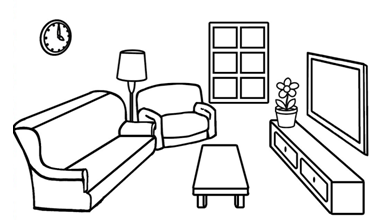 ZAOKRUŽI - NAPISAO / NAPISALA SAM: OPĆE IMENICE		VLASTITE IMENICEPonovimo što znamo o imenicama…Nabroji što vidiš na slici – kratko, jedna riječZAOKRUŽI - NAPISAO / NAPISALA SAM: OPĆE IMENICE		VLASTITE IMENICEPOGLEDAJ SLIKU I NAPIŠI IMENA LIKOVIMA SA SLIKE!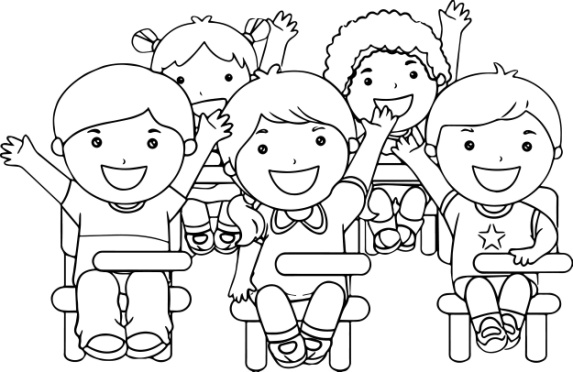 ZAOKRUŽI - NAPISAO / NAPISALA SAM: OPĆE IMENICE		VLASTITE IMENICEPROČITAJ REČENICE I PRONAĐI IMENICE.IMENICE UPIŠI U TABLICU ISPOD. SRETNO!Jasna i Marko su u dvorištu.Lijepo je vrijeme.Mama Marija peče kolače.POGLEDAJ SLIKU I NAPIŠI IMENA LIKOVIMA SA SLIKE!ZAOKRUŽI - NAPISAO / NAPISALA SAM: OPĆE IMENICE		VLASTITE IMENICEPROČITAJ REČENICE I PRONAĐI IMENICE.IMENICE UPIŠI U TABLICU ISPOD. SRETNO!Jasna i Marko su u dvorištu.Lijepo je vrijeme.Mama Marija peče kolače.IMENICEIMENICEopćePišemo ih malim slovima (sve ono što nas okružuje, priroda stvari, pojave)Primjer: mama, učiteljica, more, kolač, kišaVlastitePišemo ih velikim slovom (imena ljudi, gradova, rijeka…9Primjer: Marko, Sava, Virovitica, SunceIMENICEIMENICEopćePišemo ih malim slovima (sve ono što nas okružuje, priroda stvari, pojave)Primjer: mama, učiteljica, more, kolač, kišaVlastitePišemo ih velikim slovom (imena ljudi, gradova, rijeka…9Primjer: Marko, Sava, Virovitica, Sunceopće imeniceVlastite imeniceopće imeniceVlastite imenice